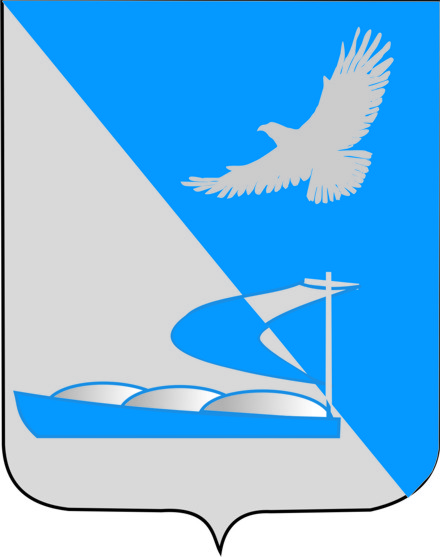 ФИНАНСОВОЕ УПРАВЛЕНИЕ АДМИНИСТРАЦИИМУНИЦИПАЛЬНОГО ОБРАЗОВАНИЯ«АХТУБИНСКИЙ РАЙОН»П Р И К А З19 июня 2017                                                                    		 № 35-СО внесении изменений в порядок учета территориальными органами федерального казначейства бюджетных обязательств получателей средств местного бюджета, утвержденный приказом финансового управления администрации МО «Ахтубинский район» от 29 декабря 2016 года № 72-С В соответствии со статьей 219 Бюджетного кодекса Российской Федерации ПРИКАЗЫВАЮ:Внести следующие изменения в порядок учета территориальными органами федерального казначейства бюджетных обязательств получателей средств местного бюджета (далее – Порядок), утвержденный приказом финансового управления администрации МО «Ахтубинский район» от 29 декабря 2016 года № 72-С: В пунктах 5, 6 приложения № 3 к Порядку после слов «представляемых за счет средств» добавить слова «федерального бюджета и».Настоящий приказ разместить на официальном сайте администрации муниципального образования «Ахтубинский район» раздел «Экономика» подразделе «Финансы» подразделе «Документы» подразделе «Приказы финансового управления» подразделе «2017».Настоящий приказ вступает в силу с момента подписания.  Заместитель начальникафинансового управления	                                                           О.А. Минько